Community Sport and Health Apprenticeship for SchoolsDo you want to support the mental health and wellbeing of children and young people in your school?Do you want to offer a broad and balanced curriculum?Do you want to offer a range of curricular and extra-curricular activities that will boost the physical activity levels of pupils?Do you want to positively engage your community and offer opportunities that will improve their health and wellbeing?Find out more about the Community Sport & Health Apprenticeship for Schools at a virtual meeting on Tuesday 14th July at 4pmIntroduction Dudley Council are working in partnership with Active Black Country and Aspire Sports and Fitness to develop a specialist Community Sport and Health Officer (CSHO) Apprenticeship for Dudley schools to access from September 2020. This role is going to be even more crucial in the current landscape, with evidence suggesting that only 19% of children and young people have been meeting their recommended physical activity levels during lockdown. The CSHO apprentice has an important role to play in improving the health and wellbeing of children, families and communities by delivering fun, inclusive and engaging activities that help to bring about positive change in physical activity habits.  Apprentices will engage with training that will develop and enhance their coaching skills and equip them to work in a variety of environments, with a range of stakeholders and work effectively in partnership with other organisations. Furthermore, the apprentices will receive support to identify and access external funding streams for projects within their school and the local community. There will also be a unique opportunity for candidates to engage with training that will develop and enhance their classroom practice and teaching skills.Costs 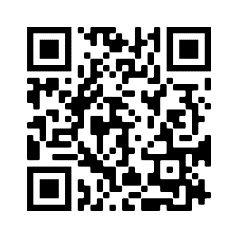 The salary of the apprentice is funded by each school. Use of the Primary PE and School Sport Premium funding and Pupil Premium has been advocated as an excellent sustainable use of the funding in a similar project in Wolverhampton (scan the QR code or visit https://youtu.be/UjG3RYM2l7g  for a video case study from St Luke’s Primary in Wolverhampton). Schools can expect to pay National Minimum Wage for the age of the apprentice. As an example, employing an apprentice aged 18-20 would equate to an annual salary of £11,739 per year. The cost of the training would be covered by the Apprenticeship Levy which would be from Dudley Council for LA maintained schools or via an academy’s Multi Academy Trust levy pot.  Next steps for those schools interested On Tuesday 14th July at 4pm, a virtual briefing will be held for schools interested in hearing more about the apprenticeship training, recruitment process and costs. The briefing will also provide the opportunity to hear the positive impact that the Wolverhampton cohort have had on whole school improvement across their schools.Book your place on the briefing or find out more: Contact Nikki Clamp on nikki.clamp@aspiretrainingsolutions.co.uk  07593438715 or Anna Hill anna.hill@dudley.gov.uk  01384 816264. We anticipate the start date for the programme beginning in the Autumn term of the next academic year however we will use this briefing to determine the most suitable and appropriate time for schools.Community Sports and Health Officer Apprenticeship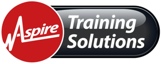 Qualification OverviewCommunity Sports and Health Officer ApprenticeshipQualification OverviewApprenticeship StandardLevel 3 Community Sport Health Officer Apprenticeship Standard (CSHO)Cost of training£9,000Duration 24 months (including EPA)Nature of job role relevant to Knowledge, Skills and Behaviours of the apprenticeshipSchools can personalise their implementation of this programme based on individual needs, resources and demographic, but the CSHO role has generally incorporated:Carrying out an audit of PE, Physical Activity, Sport and Wellbeing related provision. Using the results of this alongside the school development plan and school/MAT strategic objectives to develop a two-year action plan.Use recognised tools such as Youth Sports Trust Active Schools Planner to develop a needs analysis and baseline data set for the school. Working directly with pupils across all key stages Working collaboratively with a wide range of partner organisationsBeing the coordinator for PE / PE department supportPlanning programmes of activity for pupils, families and communitiesPerforming physical activity and fundamental movement skills baseline and impact assessments of pupilsDelivery of PE lesson to pupilsSupporting the delivery of a rich & exciting extracurricular activity programme Delivering lunchtime activities Offering family engagement projects for physical activitySupporting pastoral teams to enhance the mental health, self-esteem & wellbeing of pupils Educating pupils about healthy eating and healthy lifestyles choices Promotion of active lessons (e.g. Active Literacy and Maths on the Move)Encouraging the use of technology in PE and Sports with pupils and staffDeveloping PE interventions for targeted pupils and those with SENDImplementing strategies to achieve 30mins of activity objectivesCoordination of Play Leaders programmeSupporting staff across the school and MAT to deliver PE and sharing good practice to maximise quality of teaching and learning for PE / sportsSupporting competitive sports events at school, MAT and regional levelsOrganising community eventsExternal bid writing PE and Sport Premium spend tracking and DFE reporting Tracking engagement in extra-curricular provision across the schoolConducting pupil and stakeholder consultation and evaluative feedbackWorking with community organisations and the school PTFA to offer projects based on community needHelping to prevent, minimise and manage anti-social behaviourUsing social media as a mechanism of engagement and celebration of good practiceQualifications, certificates and training deliveredLevel 3 Community Sport and Health Officer Apprenticeship StandardThis programme also includes over £1300 of added value training offered at no extra cost to the employer:Level 3 Certificate in Supporting the delivery of PE and School Sport Best Practice Network – Teaching Toolkit and SEND Toolkit resources and training (which can lead to a HLTA status assessment if required- additional charge for assessment)L3 Diploma in Health and Wellbeing Improvement – Supporting Behaviour Change in Professional PracticeMental Health Awareness for Sport and Physical ActivityMental Health First Aider Certificate (2 days) Level 2 Award in Multi-skills Development in SportL3 Award in Supporting the Delivery of Dance in Physical Education and School SportPE CPD - National curriculum PE (invasion games, striking and fielding games, net and wall games, athletics)CPD day in gymnasticsFunding bid training (internally delivered)Functional Skills training- maths and English (where required)HLTA StatusCandidates will also have the option to undertake a HLTA status assessment following completion of their Future Teachers training (though this is not necessary for them to be deemed professionally competent at HLTA level). An additional fee applies for the HLTA assessment as this is delivered by an external partner and involves a 2-day preparation (£180+VAT) plus a one-day on-site assessment (£450)End Point Assessment (EPA)Candidates will be required to demonstrate their occupational competency in order to go through gateway to end-point assessment by producing a series of reflective accounts.The end-point assessment process is conducted by an independent organisation, will take a maximum of 2 months and will comprise of the following components:Work based observationCase study challenge Presentation with question and answers Panel interview (underpinned by the reflective accounts)Each component is equally weighted and will contribute to the overall grading of the apprenticeship – Fail, Pass, Distinction. Professional recognitionCandidates successfully achieving this apprenticeship will be eligible to apply for membership with the Chartered Institute for the Management of Sport and Physical Activity (CIMSPA) as a Practitioner.